Publicado en Madrid el 22/10/2018 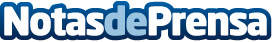 iEduex lanza su programa de becas para estudiar en Estados Unidos por tercer año consecutivoEstudiar un año académico de secundaria en un Instituto de Estados Unidos ofrece un sinfín de beneficios, tanto a nivel académico como en el plano profesional y personal, pero el coste de estudiar un año en el extranjero es el motivo que frena a la mayor parte de los estudiantes. Datos de contacto:iEduexhttps://ieduex.com91 297 99 02Nota de prensa publicada en: https://www.notasdeprensa.es/ieduex-lanza-su-programa-de-becas-para Categorias: Internacional Nacional Viaje Idiomas Entretenimiento http://www.notasdeprensa.es